Agenda Velddag Tilburg, 27 januari 2016Ontvangst om 13.00 uur bijMFA Het SpoorSchaepmanstraat 365041 AR TilburgVanwege de grote hoeveelheid deelnemers zal het bezoeken van de woning in twee groepen gebeuren.13.15 – 13.30 Ontvangst met koffie en thee13.30 – 14.00 Plenair gedeelte door Roland van der KlauwGroep 114.00 – 14.15 Wandeling naar de woning van Tiwos, Le Sage ten Broekstraat 6114.15 – 15.00 Bezichtigen en opname van de woning, met toelichting door Mart                       Remeijsen van woningcorporatie Tiwos over de technische kant van de woning.15.00 – 15.15 Wandeling terug15.15 – 16.00 Presentatie over de NoM ontwikkelingen en het nieuwe taxatiemodel 2016Groep 214.00 – 14.45 Presentatie over de NoM ontwikkelingen en het nieuwe taxatiemodel 201614.45 – 15.00 Wandeling naar de woning van Tiwos, Le Sage ten Broekstraat 6115.00 – 15.45 Bezichtigen en opname van de woning, met toelichting door Mart                       Remeijsen van woningcorporatie Tiwos over de technische kant van de woning.15.45 – 16.00 Wandeling terug16.00 – 16.30 Taxatie (rekenen)16.30 – 17.00 Plenair gedeelte, Evaluatie en discussie17.00               Afsluitende borrel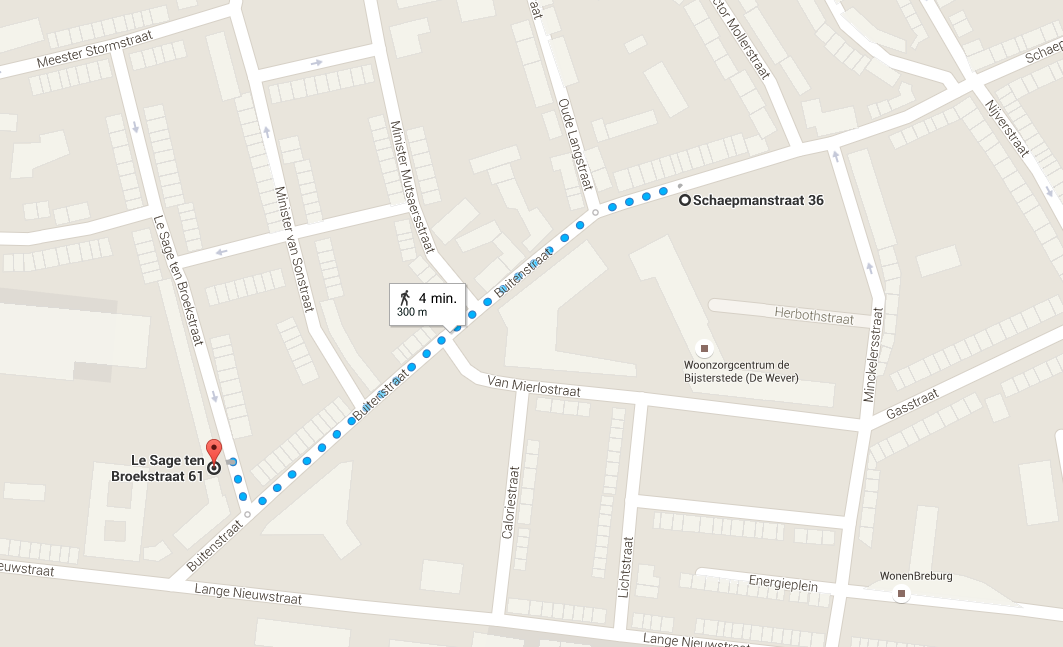 